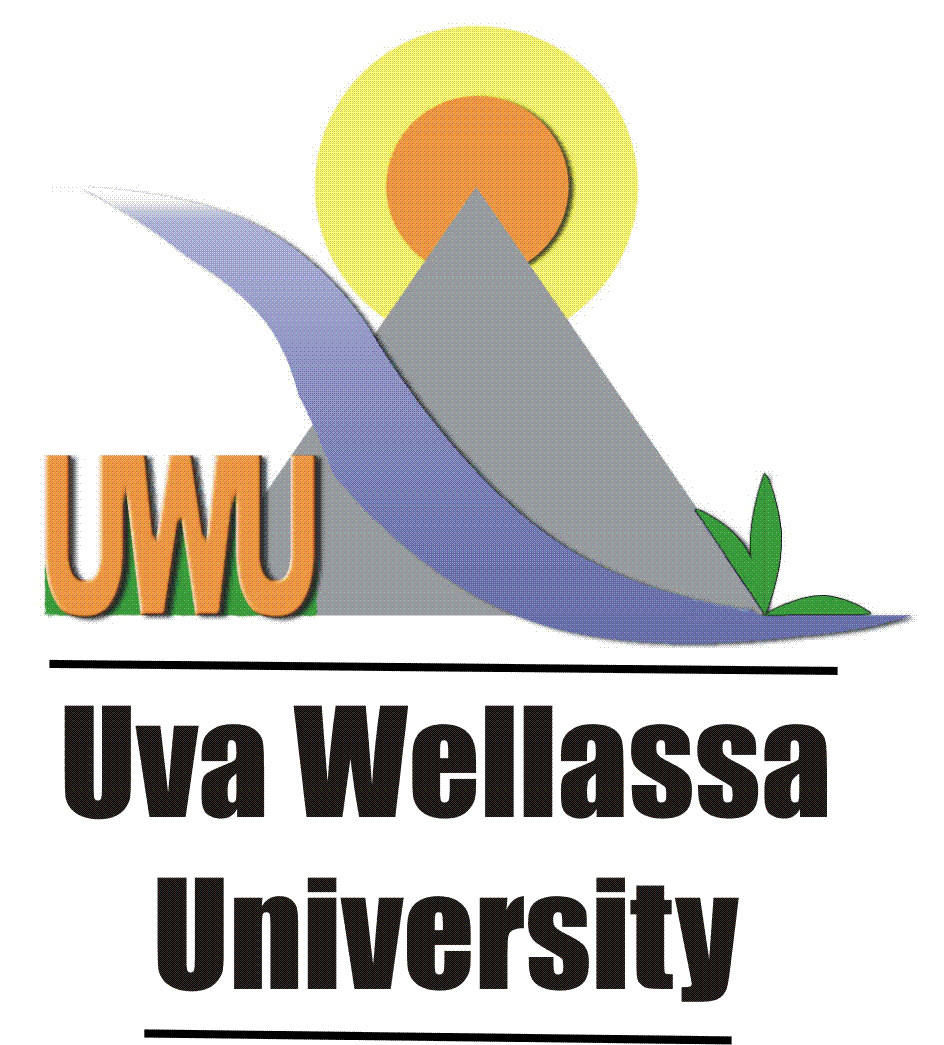 Uva Wellassa University of Sri LankaApplication Form for the Non – Academic StaffName with initials (Mr/ Mrs/ Ms):	…………………………………………………..………………………………………………………………………………………….Name denoted by initials: ……………………………………………………………...………………………………………………………………………………………......Permanent Address:				04. Temporary Address if any: 	(For Correspond)……………………………………	…………………………………………………………………………	…………………………………………………………………………	……………………………………05.  Telephone No: ………………………	06. Email Address:……………………...07. Date of Birth                                                   08. NIC No: 09.  Gender: ………………………………	10. Civil Status: ………………………11. Age as at closing date of application: Year: ……….Month: ……….Date: ……….12.  Nationality: ……………………………………………….13. State whether citizen of Sri Lanka by Descent of Registration. (If by Registration, 	give Registration No.) …………………………………....14. Educational Qualifications: G.C.E. (O/ L): (Please attach the copies of the certificates) G.C.E. (A/ L): (Please attach the copies of the certificates) University Education (Degree, Diploma, etc.: (Please attach the copies of the certificates)15. Professional Qualifications: (Details with the date of obtaining such qualifications) 16. Highest Examination passed in Sinhala/ English: 	Sinhala: ……………………………………………………………………….	English: ……………………………………………………………………….17. Where a period of experience is a requirement for the post applied, state periods of such experiences: ………………………………………………………………………………………………………………………………………………………………………………………………………………………………………………………………………………18. Competence in Typewriting/ Competence in Short- hand: (if only applicable) Typewriting:		Medium: …………………..	Speed (W.P.M.): ………………Short-hand:	Medium: …………………..	Speed (W.P.M.): ………………19.  Present Occupation: (if applicable)  01. Post: ……………………………………………………………………………….02. Date of appointment to such post: ………………………………………………..03. Whether confirmed in the present post: …………………………………………..04. Place of work: …………………………………………………………………….Salary Scale of the Post: …………………………………………………………..Present Salary: 			(a) Basic: ……………………………………….	(b) Allowances: ………………………………..Previous appointments including those under training, if any, with dates: 20.  Any other Particulars (If not enough this row, please annexed an attachment herewith) ………………………………………………………………………………………......………………………………………………………………………………………......………………………………………………………………………………………......………………………………………………………………………………………......21. Declaration of Applicants: 	I certify that all particulars stated by me in this application are true and correct. I am aware that if any particulars are found to be false or inaccurate prior to my selection, my application will be rejected and that if any particulars in this application are found to be false or inaccurate after my selection, I will be dismissed from service without any compensation. 	…………………………………			…………………………………	Date 							Signature of applicant 22. Forwarded: 	I certify that the particulars given in columns 01 to 21 of this application are correct according to the applicant’s personal file. He/ She could be released/ could not be released from this institution if selected for appointment. 	…………………………………		…………………………………	Date 						Signature of Head of the Dept. / Institution 1st Attempt 1st Attempt 2nd Attempt 2nd Attempt Year: Year: Year: Year: Subjects Passed: Grade: Subjects Passed:Grade:1st Attempt 1st Attempt 2nd Attempt 2nd Attempt 3rd Attempt 3rd Attempt Year: Year: Year: Year: Year:Year:Subjects Passed: Grade: Subjects Passed:Grade:Subjects Passed:Grade:01020304University/ Higher Education Institute Period Course followed Subjects Class Effective Date Institute & Address Professional experience & qualifications Year Department/ Institute PostSalary Scale Period (From  - To) 